План тематического контроля в старшей и подготовительной группахТема: ««Эффективность  работы по речевому развитию в ДОУ»Цель: Определение эффективности воспитательно-образовательной работы в МБДОУ по развитию речи детей, путём всестороннего обследования воспитательно-образовательного процессаЗадачи:- изучить состояние организации воспитательно-образовательной работы по развитию речи детей в в старшей и подготовительной группах;- оценка эффективности методов и приемов работы с детьми;- оценка развивающей предметно-пространственной среды, условий для развития речевой активности, социально-коммуникативного развития детей в группе.- изучение взаимодействия с родителями по вопросам речевого развития дошкольников.Дата проведения: 9-20 ноябряРазделы плана1. Диагностика знаний, умений, навыков, уровня развития  детей.2. Уровень профессионального мастерства воспитателя.3. Система планирования работы с детьми по развитию речи. 4. Создание условий в группах по развитию речи детей5. Работа с родителями по повышению их компетентности в               вопросах развития речи детей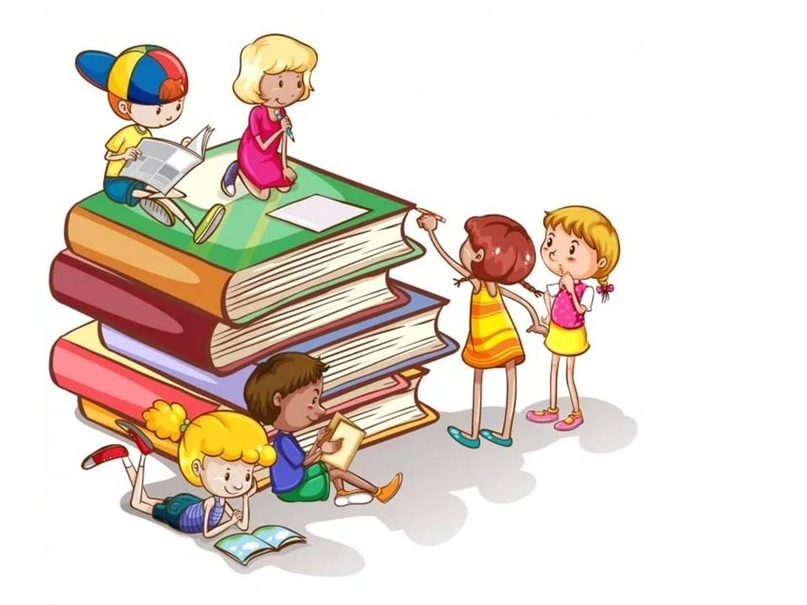 